Những nghiên cứu mới về vắc-xin Covid-19  (Cập nhật đến ngày 09/9/2022)Dịch bệnh vẫn có nhiềm nguy cơ tiềm ẩn và bùng phát mạnh với biến thể mới. Việc tiêm Vắc-xin là điều cần thiết. Các nhà khoa học vẫn đang tiếp tục nghiên cứu tìm ra phương án tốt nhất để khống chế lại dịch bệnh.Để hiểu rõ hơn Cục Thông tin KH&CN quốc gia xin giới thiệu một số bài nghiên cứu đã được xuất bản chính thức và các bài viết được chấp nhận đăng trên những cơ sở dữ liệu học thuật chính thống. 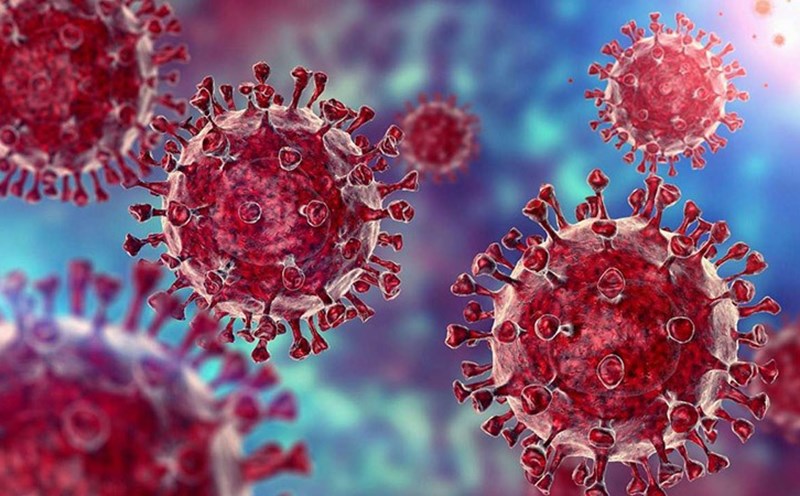 1. Sciencedirect1. SARS-CoV-2 infection and vaccine effectiveness in England (REACT-1): a series of cross-sectional random community surveys
The Lancet Respiratory Medicine Available online 24 January 2022 In press, corrected proof
Marc Chadeau-Hyam, Haowei Wang, Paul Elliott
https://www.sciencedirect.com/science/article/pii/S2213260021005427/pdfft?md5=65a47ccb20fe4800e701355e02f77d3a&pid=1-s2.0-S2213260021005427-main.pdf

2. Clinical course impacts early kinetics,magnitude, and amplitude of SARS-CoV-2 neutralizing antibodies beyond 1 year after infection
Cell Reports Medicine, 24 January 2022, Volume 3, Issue 2 (Cover date: 15 February 2022), Article 100523
Edwards Pradenas, Benjamin Trinité, Julià Blanco
https://www.sciencedirect.com/science/article/pii/S2666379122000234/pdfft?md5=63798e40b2d95ef63003bc9347e38324&pid=1-s2.0-S2666379122000234-main.pdf

3. Montelukast is a dual-purpose inhibitor of SARS-CoV-2 infection and virus-induced IL-6 expression identified by structure-based drug repurposing
Computational and Structural Biotechnology Journal, 29 January 2022, Volume 20 (Cover date: 2022), Pages 799-811
Max Luedemann, Daniela Stadler, Sainitin Donakonda
https://www.sciencedirect.com/science/article/pii/S2001037022000319/pdfft?md5=4ae5095ba1000b38a4fa58b5a77485d7&pid=1-s2.0-S2001037022000319-main.pdf

4. Humoral and cellular immunogenicity of SARS-CoV-2 vaccines in chronic lymphocytic leukemia: a prospective cohort study
Blood Advances Available online 26 January 2022 In press, journal pre-proof
J. Erika Haydu, Jenny S. Maron ,Jacob D. Soumerai
https://www.sciencedirect.com/science/article/pii/S247395292200074X/pdfft?md5=8501fde198bfc2e95aa12e9f881d92df&pid=1-s2.0-S247395292200074X-main.pdf

5. Immunogenicity and safety of an intradermal fractional third dose of ChAdOx1 nCoV-19/AZD1222 vaccine compared with those of a standard intramuscular third dose in volunteers who previously received two doses of CoronaVac: A randomized controlled trial
Vaccine, 21 February 2022, Volume 40, Issue 12 (Cover date: 15 March 2022), Pages 1761-1767
Kriangkrai Tawinprai, Taweegrit Siripongboonsitti, Nithi Mahanonda
https://www.sciencedirect.com/science/article/pii/S0264410X22001438/pdfft?md5=e3698963350b8a38e805f19895b91b6c&pid=1-s2.0-S0264410X22001438-main.pdf

6. Heterologous versus homologous COVID-19 booster vaccination in previous recipients of two doses of CoronaVac COVID-19 vaccine in Brazil (RHH-001): a phase 4, non-inferiority, single blind, randomised study
The Lancet, 21 January 2022, Volume 399, Issue 10324 (Cover date: 5–11 February 2022), Pages 521-529
Sue Ann Costa Clemens, Lily Weckx, Andrew J Pollard
https://www.sciencedirect.com/science/article/pii/S0140673622000940/pdfft?md5=87732bd143ac24fdbff316e26587e4f1&pid=1-s2.0-S0140673622000940-main.pdf

7. A novel antibody against the furin cleavage site of SARS-CoV-2 spike protein: Effects on proteolytic cleavage and ACE2 binding
Immunology Letters, 7 January 2022, Volume 242 (Cover date: February 2022), Pages 1-7
Michael G. Spelios, Jeanne M. Capanelli, Adam W. Li
https://www.sciencedirect.com/science/article/pii/S0165247822000086/pdfft?md5=c1ef68f169f9b63fdac4f8d24466713f&pid=1-s2.0-S0165247822000086-main.pdf

8. Development of a hybrid alphavirus-SARS-CoV-2 pseudovirion for rapid quantification of neutralization antibodies and antiviral drugs
Cell Reports Methods Available online 24 February 2022 In press, journal pre-proof, Article 100181
Brian Hetrick, Linda D. Chilin, Yuntao Wu
https://www.sciencedirect.com/science/article/pii/S2667237522000364/pdfft?md5=bd337a91b27c1cfb83d4718da3fe8e78&pid=1-s2.0-S2667237522000364-main.pdf

9. The potential role of resveratrol as supportive antiviral in treating conditions such as COVID-19 – A formulator’s perspective
Biomedicine & Pharmacotherapy, 28 February 2022, Volume 148 (Cover date: April 2022), Article 112767
Roy van Brummelen, Anna C. van Brummelen
https://www.sciencedirect.com/science/article/pii/S075333222200155X/pdfft?md5=3a51e26425144c63a7b7ebaefd832314&pid=1-s2.0-S075333222200155X-main.pdf

10. Signals of Significantly Increased Vaccine Breakthrough, Decreased Hospitalization Rates, and Less Severe Disease in Patients with Coronavirus Disease 2019 Caused by the Omicron Variant of Severe Acute Respiratory Syndrome Coronavirus 2 in Houston, Texas
The American Journal of Available online 3 February 2022 In press, uncorrected proof
Paul A. Christensen, Randall J. Olsen, James M. Musser
https://www.sciencedirect.com/science/article/pii/S000294402200044X/pdfft?md5=7c9c86e65338d68904c20582f182130e&pid=1-s2.0-S000294402200044X-main.pdf

11. Dynamics of anti-Spike IgG antibody level after the second BNT162b2 COVID-19 vaccination in health care workers
Journal of Infection and Chemotherapy, Available online 8 March 2022 In press, journal pre-proof
Hiroaki Ikezaki, Hideyuki Nomura, Nobuyuki Shimono
https://www.sciencedirect.com/science/article/pii/S1341321X22000721/pdfft?md5=fc74ae2a497a114b260c883d5af181d9&pid=1-s2.0-S1341321X22000721-main.pdf

12. FebriDx for rapid screening of patients with suspected COVID-19 upon hospital admission: systematic literature review and meta-analysis
Journal of Hospital Infection, Available online 21 February 2022 In press, journal pre-proof
Giuseppe Lippi, Riccardo Nocini, Brandon M. Henry
https://www.sciencedirect.com/science/article/pii/S0195670122000597/pdfft?md5=c7cea06b71167ec1768047e2ab4ef54f&pid=1-s2.0-S0195670122000597-main.pdf

13. Advances in the development of therapeutic strategies against COVID-19 and perspectives in the drug design for emerging SARS-CoV-2 variants
Computational and Structural Biotechnology Journal, 31 January 2022, Volume 20 (Cover date: 2022), Pages 824-837
Jialing Yin, Chengcheng Li, Zhen Luo
https://www.sciencedirect.com/science/article/pii/S2001037022000344/pdfft?md5=4481dd7528ef4fd8895ead7e046bad75&pid=1-s2.0-S2001037022000344-main.pdf

14. A concise review of mushrooms antiviral and immunomodulatory properties that may combat against COVID-19
Food Chemistry Advances Available online 2 March 2022 In press, journal pre-proof, Article 100023
Karuppusamy Arunachalam, Sreeja Puthanpura Sasidharan, Xuefei Yang
https://www.sciencedirect.com/science/article/pii/S2772753X22000120/pdfft?md5=e3d14b33e994d829a392aeaeab4d3e32&pid=1-s2.0-S2772753X22000120-main.pdf

15. Evidence based dosing of convalescent plasma for COVID-19 in future trials
Clinical Microbiology and Infection Available online 10 February 2022 In press, journal pre-proof
Bart JA. Rijnders, Sammy Huygens, Oriol Mitjà
https://www.sciencedirect.com/science/article/pii/S1198743X22000507/pdfft?md5=d332385b6819c04564cd2b89052ef75a&pid=1-s2.0-S1198743X22000507-main.pdf

16. Efficacy of a multiple-indication antiviral herbal drug (Saliravira®) for COVID-19 outpatients: A pre-clinical and randomized clinical trial study
Biomedicine & Pharmacotherapy, 17 February 2022, Volume 149 (Cover date: May 2022), Article 112729
Reza Ramazani Khorshiddoust, Saleh Ramazani Khorshiddoust, Abdorreza Mohammadian
https://www.sciencedirect.com/science/article/pii/S0753332222001172/pdfft?md5=f11dc257d9c09935e63e4352b9313b21&pid=1-s2.0-S0753332222001172-main.pdf

17. The pill of recovery; Molnupiravir for treatment of COVID-19 patients; a systematic review
Saudi Pharmaceutical Journal Available online 10 March 2022 In press, journal pre-proof
Lina Kamal, Ahmed Ramadan, Sameera Ezzat
https://www.sciencedirect.com/science/article/pii/S1319016422000615/pdfft?md5=b53ca752a5043e976b898273a9996c57&pid=1-s2.0-S1319016422000615-main.pdf

18. Respiratory mucosal delivery of next-generation COVID-19 vaccine provides robust protection against both ancestral and variant strains of SARS-CoV-2
Cell 9 February 2022 Volume 185, Issue 5 (Cover date: 3 March 2022) Pages 896-915.e19
Sam Afkhami Michael R. D’Agostino Zhou Xing
https://www.sciencedirect.com/science/article/pii/S0092867422001453/pdfft?md5=e0c75bfccc63970fadeda54619035b3d&pid=1-s2.0-S0092867422001453-main.pdf

19. Establishment of the first Chinese national standard for protein subunit SARS-CoV-2 vaccine
Vaccine 14 February 2022 Volume 40, Issue 14 (Cover date: 25 March 2022) Pages 2233-2239
Fan Gao Chaoqiang An Miao Xu
https://www.sciencedirect.com/science/article/pii/S0264410X22001943/pdfft?md5=1ea8f9c24784d070e8588efd8c75d8c6&pid=1-s2.0-S0264410X22001943-main.pdf

20. Physical and chemical advances of synthetic delivery vehicles to enhance mRNA vaccine efficacy
Journal of Controlled Release 18 March 2022 Volume 345 (Cover date: May 2022) Pages 405-416
Hyun Jin Kim Su Kyoung Seo Ha Yeon Park
https://www.sciencedirect.com/science/article/abs/pii/S01683659220015592. Springer1. Acceptance of COVID-19 vaccine and determinant factors in the Iranian population: a web-based study
Shabnam Omidvar, Mojgan Firouzbakht in BMC Health Services Research (2022)
https://link.springer.com/content/pdf/10.1186%2Fs12913-022-07948-w.pdf

2. Scaling up the discovery of hesitancy profiles by identifying the framing of beliefs towards vaccine confidence in Twitter discourse
Maxwell A. Weinzierl, Suellen Hopfer, Sanda M. Harabagiu in Journal of Behavioral Medicine (2022)
https://link.springer.com/content/pdf/10.1007%2Fs10865-022-00328-z.pdf

3. Evaluation of the Acceptance Rate of Covid-19 Vaccine and its Associated Factors: A Systematic Review and Meta-analysis
Mohsen Kazeminia, Zeinab Mohseni Afshar, Mojgan Rajati… in Journal of Prevention (2022)
https://link.springer.com/content/pdf/10.1007%2Fs10935-022-00684-1.pdf

4. COVID-19 Vaccine Hesitancy, Acceptance, and Promotion Among Healthcare Workers: A Mixed-Methods Analysis
Beth L. Hoffman, Cassandra L. Boness, Kar-Hai Chu… in Journal of Community Health (2022)
https://link.springer.com/content/pdf/10.1007%2Fs10900-022-01095-3.pdf

5. Coronavirus Disease 2019 (COVID-19) Vaccination for Children: Position Statement of Indian Academy of Pediatrics Advisory Committee on Vaccination and Immunization Practices
Dr Srinivas G. Kasi, Shashi Kant Dhir, Abhay Shah, S. Shivananda… in Indian Pediatrics (2022)
https://link.springer.com/content/pdf/10.1007%2Fs13312-022-2421-9.pdf

6. Humoral immunity against Covid-19 six months after the Pfizer BNT162b2 vaccine in hemodialysis patients: data from five dialysis units. Is there a protective role for hemodiafiltration in the Covid-19 pandemic?
Teresa Chuva, Teresa Santos, Francisco Gonçalves, Luísa Costa… in Journal of Nephrology (2022)
https://link.springer.com/content/pdf/10.1007%2Fs40620-022-01350-9.pdf

7. Ruxolitinib does not impair humoral immune response to COVID-19 vaccination with BNT162b2 mRNA COVID-19 vaccine in patients with myelofibrosis
Giovanni Caocci, Olga Mulas, Daniela Mantovani, Alessandro Costa… in Annals of Hematology (2022)
https://link.springer.com/content/pdf/10.1007%2Fs00277-021-04613-w.pdf

8. Trends in emergency department visits for mental health disorder diagnoses before and during the COVID-19 pandemic: a retrospective cohort study 2018–2021
Majed Ramadan, Alaa M. Fallatah, Yara F. Batwa, Ziyad Saifaddin… in BMC Psychiatry (2022)
https://link.springer.com/content/pdf/10.1186%2Fs12888-022-03988-y.pdf

9. Various vaccine platforms in the field of COVID-19
K. Savina, Rakhy Sreekumar, V. K. Soonu… in Beni-Suef University Journal of Basic and … (2022)
https://link.springer.com/content/pdf/10.1186%2Fs43088-022-00215-1.pdf

10. COVID-19 Outcomes and Vaccination in Patients with Spondyloarthritis
Atul Deodhar, Suleman Bhana, Kevin Winthrop, Lianne S. Gensler in Rheumatology and Therapy (2022)
https://link.springer.com/content/pdf/10.1007%2Fs40744-022-00462-9.pdf3. IEEE
 1 . Predicting Electricity Consumption in Microgrid-Based Educational Building Using Google Trends, Google Mobility, and COVID-19 Data in the Context of COVID-19 Pandemic
Meditya Wasesa;Dinda Thalia Andariesta;Mochammad Agus Afrianto;Irsyad Nashirul Haq;Justin Pradipta;Manahan Siallagan;Edi Leksono;Budi Permadi Iskandar;Utomo Sarjono Putro
IEEE Access
Year: 2022 | Volume: 10 | Journal Article | Publisher: IEEE
https://ieeexplore.ieee.org/stamp/stamp.jsp?tp=&arnumber=9740137

2 . Assessing Trustworthy AI in times of COVID-19. Deep Learning for predicting a multi-regional score conveying the degree of lung compromise in COVID-19 patients
Himanshi Allahabadi;Julia Amann;Isabelle Balot;Andrea Beretta;Charles Binkley;Jonas Bozenhard;Frédérick Bruneault;James Brusseau;Sema Candemir;Luca Alessandro Cappellini;Genevieve Fieux Castagnet;Subrata Chakraborty;Nicoleta Cherciu;Christina Cociancig;Megan Coffee;Irene Ek;Leonardo Espinosa-Leal;Davide Farina;Geneviève Fieux-Castagnet;Thomas Frauenfelder;Alessio Gallucci;Guya Giuliani;Adam Golda;Irmhild van Halem;Elisabeth Hildt;Sune Holm;Georgios Kararigas;Sebastien A. Krier;Ulrich Kühne;Francesca Lizzi;Vince I. Madai;Aniek F. Markus;Serg Masis;Emilie Wiinblad Mathez;Francesco Mureddu;Emanuele Neri;Walter Osika;Matiss Ozols;Cecilia Panigutti;Brendan Parent;Francesca Pratesi;Pedro A. Moreno-Sánchez;Giovanni Sartor;Mattia Savardi;Alberto Signoroni;Hanna Sormunen;Andy Spezzatti;Adarsh Srivastava;Annette F. Stephansen;Lau Bee Theng;Jesmin Jahan Tithi;Jarno Tuominen;Steven Umbrello;Filippo Vaccher;Dennis Vetter;Magnus Westerlund;Renee Wurth;Roberto V. Zicari
IEEE Transactions on Technology and Society
Year: 2022 | Early Access Article | Publisher: IEEE
https://ieeexplore.ieee.org/stamp/stamp.jsp?tp=&arnumber=9845195

3 . Ensemble image explainable AI (XAI) algorithm for severe community-acquired pneumonia and COVID-19 respiratory infections
Lin Zou;Han Leong Goh;Charlene Jin Yee Liew;Jessica Lishan Quah;Gary Tianyu Gu;Jun Jie Chew;Mukundaram Prem Kumar;Christine Gia Lee Ang;Andy Ta
IEEE Transactions on Artificial Intelligence
Year: 2022 | Early Access Article | Publisher: IEEE
https://ieeexplore.ieee.org/stamp/stamp.jsp?tp=&arnumber=9721585

4 . LitMC-BERT: transformer-based multi-label classification of biomedical literature with an application on COVID-19 literature curation
Qingyu Chen;Jingcheng Du;Alexis Allot;Zhiyong Lu
IEEE/ACM Transactions on Computational Biology and Bioinformatics
Year: 2022 | Early Access Article | Publisher: IEEE
https://ieeexplore.ieee.org/stamp/stamp.jsp?tp=&arnumber=9772374

5 . Artificial Intelligence for Detecting COVID-19 with the Aid of Human Cough, Breathing and Speech Signals: Scoping Review
Mouzzam Husain;Andrew Simpkin;Claire Gibbons;Tanya Talkar;Daniel M. Low;Paolo Bonato;Satrajit Ghosh;Thomas Quatieri;Derek T. OKeeffe
IEEE Open Journal of Engineering in Medicine and Biology
Year: 2022 | Early Access Article | Publisher: IEEE
https://ieeexplore.ieee.org/stamp/stamp.jsp?tp=&arnumber=9713955

6 . Deep GRU-CNN Model for COVID-19 Detection From Chest X-Rays Data
Pir Masoom Shah;Faizan Ullah;Dilawar Shah;Abdullah Gani;Carsten Maple;Yulin Wang;Shahid;Mohammad Abrar;Saif Ul Islam
IEEE Access
Year: 2022 | Volume: 10 | Journal Article | Publisher: IEEE
https://ieeexplore.ieee.org/stamp/stamp.jsp?tp=&arnumber=9423965

7 . An Efficient Data Mining Technique for Assessing Satisfaction Level With Online Learning for Higher Education Students During the COVID-19
Hanan E. Abdelkader;Ahmed G. Gad;Amr A. Abohany;Shaymaa E. Sorour
IEEE Access
Year: 2022 | Volume: 10 | Journal Article | Publisher: IEEE
https://ieeexplore.ieee.org/stamp/stamp.jsp?tp=&arnumber=9681058

8 . HANN: Hybrid Attention Neural Network for Detecting Covid-19 Related Rumors
Abdulqader M. Almars;Malik Almaliki;Talal H. Noor;Majed M. Alwateer;Elsayed Atlam
IEEE Access
Year: 2022 | Volume: 10 | Journal Article | Publisher: IEEE
https://ieeexplore.ieee.org/stamp/stamp.jsp?tp=&arnumber=9693977

9 . Interactive Analysis of Epidemic Situations Based on a Spatiotemporal Information Knowledge Graph of COVID-19
Bingchuan Jiang;Xiong You;Ke Li;Tingting Li;Xiaojun Zhou;Liheng Tan
IEEE Access
Year: 2022 | Volume: 10 | Journal Article | Publisher: IEEE
https://ieeexplore.ieee.org/stamp/stamp.jsp?tp=&arnumber=9239940

10 . Technologies for Fever Screening in the Time of COVID-19: A Review
Scott D. Adams;Andrew Valentine;Tracey K. Bucknall;Abbas Z. Kouzani
IEEE Sensors Journal
Year: 2022 | Volume: 22, Issue: 17 | Journal Article | Publisher: IEEE
https://ieeexplore.ieee.org/stamp/stamp.jsp?tp=&arnumber=9517119
 
 Các công bố về COVID-19 trước thời gian trên:Cập nhật các công bố về COVID-19 từ ngày 19/7 đến ngày 26/8/2022https://vista.gov.vn/news/khoa-hoc-doi-song/nhung-nghien-cuu-moi-ve-vac-xin-covid-19-cap-nhat-den-ngay-26-8-2022-5415.htmlCập nhật các công bố về COVID-19 từ ngày 11/6 đến ngày 17/6/2022https://vista.gov.vn/news/khoa-hoc-y-duoc/nhung-nghien-cuu-moi-ve-vac-xin-covid-19-cap-nhat-tu-ngay-den-ngay-17-6-2022-5132.htmlCập nhật các công bố về COVID-19 từ ngày 04/6 đến ngày 10/6/2022https://vista.gov.vn/news/khoa-hoc-y-duoc/trieu-chung-viem-phoi-do-virut-corona-cap-nhat-den-ngay-10-6-2022-5111.htmlCập nhật các công bố về COVID-19 từ ngày 28/5 đến ngày 03/6/2022https://vista.gov.vn/news/khoa-hoc-y-duoc/tac-dong-cua-covid-19-den-giao-duc-cap-nhat-den-ngay-03-6-2022-5079.htmlCập nhật các công bố về COVID-19 từ ngày 21/5 đến ngày 27/5/2022https://vista.gov.vn/news/khoa-hoc-y-duoc/sars-cov-2-virut-gay-benh-covid-19-cap-nhat-tu-ngay-21-5-den-ngay-27-5-2022-5078.htmlCập nhật các công bố về COVID-19 từ ngày 07/5 đến ngày 13/5/2022https://vista.gov.vn/news/khoa-hoc-y-duoc/covid-19-o-tre-em-cap-nhat-den-ngay-13-5-2022-4982.htmlCập nhật các công bố về COVID-19 từ ngày 30/04 đến ngày 06/5/2022https://vista.gov.vn/news/khoa-hoc-y-duoc/hoi-chung-tram-cam-trong-giai-doan-dich-covid-cap-nhat-den-ngay-6-5-2022-4959.htmlCập nhật các công bố về COVID-19 từ ngày 23/04 đến ngày 29/04/2022https://vista.gov.vn/news/khoa-hoc-y-duoc/tinh-an-toan-va-cac-phan-ung-khi-tiem-vac-xin-covid-19-cap-nhat-den-ngay-29-4-2022-4937.htmlCập nhật các công bố về COVID-19 từ ngày 16/04 đến ngày 22/04/2022https://vista.gov.vn/news/khoa-hoc-y-duoc/hau-covid-19-cac-trieu-chung-va-cach-dieu-tri-cap-nhat-den-ngay-22-4-2022-4897.htmlCập nhật các công bố về COVID-19 từ ngày 09/04 đến ngày 15/04/2022https://vista.gov.vn/news/khoa-hoc-y-duoc/nirmaterlvir-thanh-phan-khang-virut-cua-covid-19-cap-nhat-den-ngay-15-4-2022-4868.htmlCập nhật các công bố về COVID-19 từ ngày 04/04 đến ngày 08/04/2022https://vista.gov.vn/news/khoa-hoc-y-duoc/khang-nguyen-covid-19-cap-nhat-den-8-4-2022-4849.htmlCập nhật các công bố về COVID-19 từ ngày 26/03 đến ngày 01/04/2022https://vista.gov.vn/news/khoa-hoc-y-duoc/bien-the-moi-b-1-1-529-omicron-cap-nhat-den-1-4-2022-4826.htmlCập nhật các công bố về COVID-19 từ ngày 18/03 đến ngày 25/03/2022https://vista.gov.vn/news/cac-linh-vuc-khoa-hoc-va-cong-nghe/vac-xin-sars-cov-2-va-nhung-thong-tin-lien-quan-cap-nhat-den-25-3-2022-4800.htmlCập nhật các công bố về COVID-19 từ ngày 11/03 đến ngày 18/03/2022https://vista.gov.vn/news/cac-linh-vuc-khoa-hoc-va-cong-nghe/nhung-thong-tin-ve-sars-cov-2-hien-nay-ngay-11-3-18-3-2022-4778.htmlCập nhật các công bố về COVID-19 từ ngày 04/03 đến ngày 11/03/2022https://vista.gov.vn/news/cac-linh-vuc-khoa-hoc-va-cong-nghe/bien-the-cua-sars-cov-2-ngay-4-11-3-2022-4753.htmlCập nhật các công bố về COVID-19 từ ngày 25/03 đến ngày 04/03/2022https://vista.gov.vn/news/cac-linh-vuc-khoa-hoc-va-cong-nghe/nhung-nghien-cuu-phan-tich-ve-covid-19-ngay-25-2-4-3-2022-4729.htmlCập nhật các công bố về COVID-19 từ ngày 18/02 đến ngày 25/02/2022https://vista.gov.vn/news/cac-linh-vuc-khoa-hoc-va-cong-nghe/vac-xin-covid-19-va-nhung-xu-huong-nghien-cuu-ngay-18-2-25-2-2022-4707.htmlCập nhật các công bố về COVID-19 từ ngày 11/02 đến ngày 18/02/2022https://vista.gov.vn/news/cac-linh-vuc-khoa-hoc-va-cong-nghe/covid-19-va-nhung-tac-dong-doi-voi-doi-song-ngay-11-18-2-2022-4685.htmlCập nhật các công bố về COVID-19 từ ngày 04/02 đến ngày 11/02/2022https://vista.gov.vn/news/cac-linh-vuc-khoa-hoc-va-cong-nghe/nghien-cuu-moi-ve-covid-19-tu-ngay-4-2-den-ngay-11-2-2022-4664.htmlCập nhật các công bố về COVID-19 từ ngày 21/01 đến ngày 28/01/2022https://vista.gov.vn/news/cac-linh-vuc-khoa-hoc-va-cong-nghe/nghien-cuu-moi-ve-vaccine-covid-19-tu-ngay-21-01-den-ngay-28-01-2022-4639.htmlCập nhật các công bố về COVID-19 từ ngày 14/01 đến ngày 21/01/2022https://vista.gov.vn/news/cac-linh-vuc-khoa-hoc-va-cong-nghe/nghien-cuu-moi-ve-vaccine-covid-19-tu-ngay-14-1-den-ngay-21-1-2022-4618.htmlCập nhật các công bố về COVID-19 từ ngày 7/01 đến ngày 14/01/2022https://vista.gov.vn/news/cac-linh-vuc-khoa-hoc-va-cong-nghe/nghien-cuu-moi-ve-vaccine-covid-19-tu-ngay-7-1-den-ngay-14-1-2022-4601.htmlCập nhật các công bố về COVID-19 từ ngày 01/01 đến ngày 7/01/2022https://vista.gov.vn/news/cac-linh-vuc-khoa-hoc-va-cong-nghe/nghien-cuu-moi-ve-vaccine-covid-19-tu-ngay-3-1-den-ngay-7-1-2022-4584.html                     Nguồn: Cục Thông tin KH&CN quốc gia